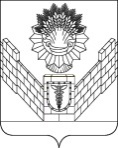 СОВЕТТБИЛИССКОГО СЕЛЬСКОГО ПОСЕЛЕНИЯТБИЛИССКОГО РАЙОНАРЕШЕНИЕот 13 декабря 2018 года                                                                      № 421ст-ца ТбилисскаяО даче согласия на прием движимого имущества из муниципальной собственности муниципального образования Тбилисский район в муниципальную собственность Тбилисского сельского поселения Тбилисского района Руководствуясь Федеральным  законом  от  6 октября   2003 года         № 131 – ФЗ «Об общих принципах организации местного самоуправления в Российской Федерации»,  Положением о порядке владения, пользования и распоряжения муниципальным имуществом Тбилисского сельского поселения Тбилисского района, утвержденного решением Совета Тбилисского сельского поселения Тбилисского района от 27 июня 2013 года № 968  статьями 26, 58 устава Тбилисского сельского поселения Тбилисского района, Совет Тбилисского сельского поселения Тбилисского района,                      р е ш и л:1. Дать согласие на прием из муниципальной собственности муниципального образования Тбилисский район в муниципальную собственность Тбилисского сельского поселения Тбилисского района муниципального движимого имущества – прицепа, балансовой стоимостью 57477 (пятьдесят семь тысяч четыреста семьдесят семь) рублей 98 копеек.2. Поручить администрации Тбилисского сельского поселения Тбилисского района в установленном порядке провести мероприятия по приему муниципального имущества, указанного в пункте 1 настоящего решения.	3. Контроль за выполнением настоящего решения возложить на комиссию по строительству, транспорту, связи, благоустройству территории и жилищно-коммунальному хозяйству (Кузнецов).4. Решение вступает в силу со дня его подписания.Председатель Совета Тбилисского сельского поселения Тбилисского района							В. В. Соломахин